   . Планируемые результаты учебного предмета «Окружающий мир»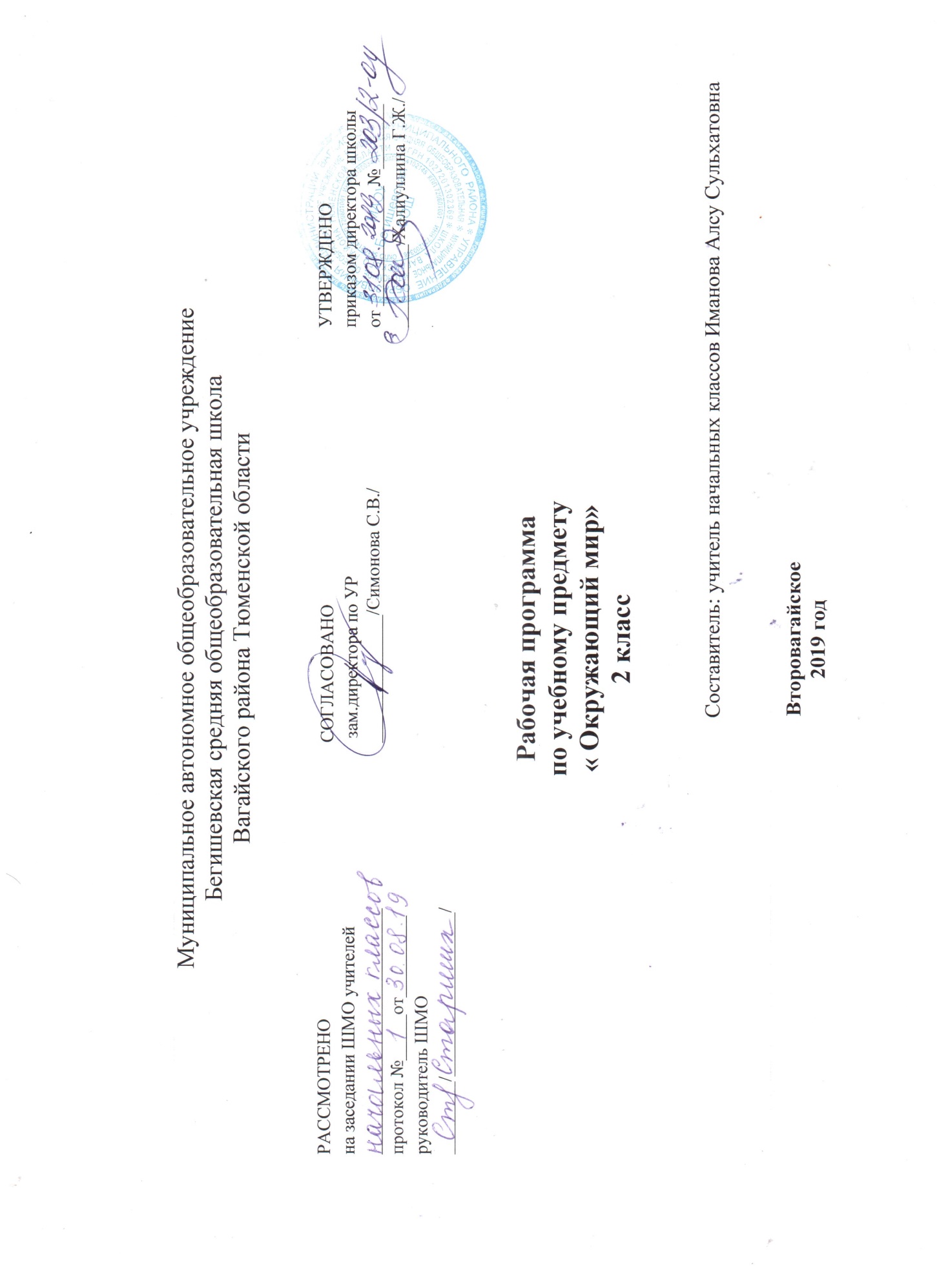  Личностными результатами изучения курса «Окружающий мир» во2-м классе является формирование следующих умений: Оценивать жизненные ситуации (поступки людей) с точки зрения общепринятых норм и ценностей: в предложенных ситуациях  отмечать конкретные поступки, которые можно оценить как хорошие или плохие.Объяснять с позиции общечеловеческих нравственных ценностей, почему конкретные поступки можно оценить как хорошие или плохие.Самостоятельно определять и высказывать самые простые общие для всех людей правила поведения (основы общечеловеческих нравственных ценностей).В предложенных ситуациях, опираясь на общие для всех простые правила поведения,  делать выбор, какой поступок совершить.Метапредметными результатами изучения курса «Окружающий мир» во2-м классе является формирование следующих универсальных учебных действий (УУД). Регулятивные УУД:Определять и формулировать цель деятельности на уроке с помощью учителя. Проговаривать последовательность действий на уроке. Учиться высказывать своё предположение (версию) на основе работы с иллюстрацией учебника.Учиться работать по предложенному учителем плану.Учиться отличать верно выполненное задание от неверного.Учиться совместно с учителем и другими учениками давать эмоциональную оценку деятельности класса  на уроке. Познавательные УУД:Ориентироваться в своей системе знаний: отличать новое от  уже известного с помощью учителя. Делать предварительный отбор источников информации: ориентироваться  в учебнике (на развороте, в оглавлении, в словаре).Добывать новые знания: находить ответы на вопросы, используя учебник, свой жизненный опыт и информацию, полученную на уроке. Перерабатывать полученную информацию: делать выводы в результате  совместной  работы всего класса.Перерабатывать полученную информацию: сравнивать и группировать предметы и их образы.Преобразовывать информацию из одной формы в другую: подробно пересказывать небольшие  тексты, называть их тему.Коммуникативные УУД:Донести свою позицию до других: оформлять свою мысль в устной и письменной речи (на уровне предложения или небольшого текста).Слушать и понимать речь других.Выразительно читать и пересказывать текст.Совместно договариваться о  правилах общения и поведения в школе и следовать им.Учиться выполнять различные роли в группе (лидера, исполнителя, критика).Предметными результатами изучения курса «Окружающий мир» во 2-м классе является сформированность следующих умений. •	объяснять отличия твёрдых, жидких и газообразных веществ; •	объяснять влияние притяжения Земли; •	связывать события на Земле с расположением и движением Солнца и Земли;•	наблюдать за погодой и описывать её;•	уметь  определять стороны света по солнцу и по компасу;•	пользоваться глобусом и картами, находить и показывать на них  части света, материки и океаны;•	называть основные природные зоны и их особенности.•	оценивать правильность поведения людей в природе;•	уважительно относиться к другим народам, живущим на Земле.                                                                    2.Содержание учебного предмета «Окружающий мир»2 класс (68 ч)Основные содержательные линии второго класса (источники информации об окружающем нас мире; планеты и звезды; свойства воздуха и воды; неживая и живая природа Земли; человек разумный — часть природы; общий дедушка; в родном краю) реализуются в рамках определенных Стандартом содержательных блоков.Человек и природа (42 ч)Звезды и планеты. Солнце — ближайшая к нам звезда, источник тепла и света для всего живого на Земле. Земля — планета; общие представления о размерах и форме Земли. Глобус — модель Земли. Изображение на глобусе с помощью условных обозначений морей, океанов, суши. Смена дня и ночи на Земле. Вращение Земли как причина смены дня и ночи. Обращение Земли вокруг Солнца как причина смены времен года. Смена времен года в родном краю на основе наблюдений.Неживая и живая природа Земли. Условия жизни на планете Земля.Воздух — смесь газов. Свойства воздуха. Значение воздуха для растений, животных, человека.Вода. Свойства воды. Значение воды для живых организмов и хозяйственной жизни человека.Цветковые растения. Части (органы) растений (корень, стебель, лист, цветок, плод, семя). Условия, необходимые для жизни растений (свет, тепло, вода, воздух). Питание и дыхание растений. Роль растений в жизни человека.Разнообразие растений: цветковые и хвойные растения; папоротники, мхи, водоросли. Красная книга России. Правила поведения на природе.Культурные и дикорастущие растения. Продолжительность жизни растений. Размножение растений семенами, клубнями, усами, листьями.Растения родного края. Названия и краткая характеристика на основе наблюдений.Грибы. Питание грибов. Шляпочные грибы, плесень. Ядовитые и несъедобные двойники шляпочных грибов. Правило сбора грибов. Шляпочные грибы родного края.Животные и их разнообразие. Условия, необходимые для жизни животных (воздух, вода, тепло, пища). Насекомые, рыбы, птицы, млекопитающие, земноводные, пресмыкающиеся, их отличия. Особенности питания малышей млекопитающих животных. Особенности питания разных взрослых животных, в том числе и млекопитающих (хищники, растительноядные, всеядные). Как животные защищаются. Дикие и домашние животные. Роль животных в природе и жизни людей. Живой уголок.Бионика. Бережное отношение человека к природе. Животные родного края, название, их краткая характеристика на основе наблюдений.Человек и общество (26 ч)Обмен письмами как один из источников получения информации. Общение со старшими и сверстниками как один из источников получения новых знаний.Семья — самое близкое окружение человека. Взаимоотношения в семье (уважительное отношение к старшим). Семейные традиции (посильная помощь старшим, семейные праздники, совместные походы).Родословная. Имена и фамилии членов семьи. Составление схемы родословного дерева.Младший школьник. Школьный и классный коллективы, совместная учеба, совместный общественно полезный труд и отдых, участие в спортивных мероприятиях, во внеурочной деятельности, в охране окружающей среды.Человек — член общества. Взаимосвязь человека с другими людьми. Уважение к чужому мнению. Значение труда в жизни человека и общества. Люди разных профессий. Профессии людей, создавших учебник.Родной край — частица России. Родной город (село): название и его связь с историей возникновения, с занятием людей, с названием реки, озера; основные достопримечательности.Наша Родина — Россия. Конституция России — основной закон страны. Важнейшие права граждан России — право на жизнь, на образование, на охрану здоровья и медицинскую помощь, на свободный труд и на отдых. Праздники в жизни общества: День Победы, День Конституции России, День Государственного флага.Государственные символы России (Государственный герб России, Государственный флаг России, Государственный гимн), узаконенные Конституцией.Характеристика отдельных исторических событий, связанных с историей Москвы (основание Москвы, история Московского Кремля, достопримечательности Московского Кремля). Имена великих князей, связанных с историей возникновения и строительства Москвы: Юрий Долгорукий, Дмитрий Донской, Иван III (правнук Дмитрия Донского).Правила безопасного поведенияРежим дня школьника. Чередование труда и отдыха в режиме дня школьника. Составление режима дня школьника. Личная гигиена. Физическая культура. Игры на воздухе как условие сохранения и укрепления здоровья. Чистота — залог здоровья (чистые руки, кипяченая вода, проветривание помещения). Режим питания. Причины простудных заболеваний. Советы старших: правила предупреждения простудных заболеваний; правила поведения при простудных заболеваниях. Номера телефонов экстренной помощи.Правила безопасного поведения на улице (проезжая часть улицы, встреча с незнакомым человеком, оставленные вещи, правила поведения при выгуле животных, при встрече с собаками). Правила дорожного движения. Правило перехода проезжей части улицы. Знаки дорожного движения, определяющие правила поведения пешехода. Переход железной дороги.Правила безопасного поведения в быту (лифт многоэтажного дома, незнакомый человек, оставленные вещи). Основные правила поведения с водой, электричеством, газом.Календарно-тематическое планирование по окружающему миру  (34 часа) № п/пРаздел/ Тема урокаКоличество часовТип урокаДата проведения Дата проведения № п/пРаздел/ Тема урокаКоличество часовТип урокаПо плану По фактуИсточники информации об окружающем нас мире, или где и как найти ответы на вопросы (6 часов)Источники информации об окружающем нас мире, или где и как найти ответы на вопросы (6 часов)Источники информации об окружающем нас мире, или где и как найти ответы на вопросы (6 часов)Источники информации об окружающем нас мире, или где и как найти ответы на вопросы (6 часов)Источники информации об окружающем нас мире, или где и как найти ответы на вопросы (6 часов)1Мир живой и неживой природы. Письмо экологов школьникам.1Изучение нового материала.03.0903.092Мир живой и неживой природы. Мишины вопросы.1Экскурсия.06.0906.093Мир живой и неживой природы. Советы старших.1Комбинированный урок.10.0910.094Осенние работы на пришкольном участке.1Экскурсия.13.0913.095Книги – наши друзья. Ищем ответы на вопросы в учебнике.1Комбинированный урок.17.0917.096Опыт и наблюдение.1Комбинированный урок.20.0920.09Планеты и звёзды (5 часов)Планеты и звёзды (5 часов)Планеты и звёзды (5 часов)Планеты и звёзды (5 часов)Планеты и звёзды (5 часов)7Земля. Модель Земли.1Изучение нового материала.24.0924.098Почему на Земле день сменяется ночью?1Комбинированный урок.27.0927.099Звезды и созвездия.1Комбинированный урок.01.1001.1010Планеты.1Комбинированный урок.04.1004.1011Движение Земли вокруг Солнца.1Обобщение.08.1008.10Живая природа Земли (39 часов)Живая природа Земли (39 часов)Живая природа Земли (39 часов)Живая природа Земли (39 часов)Живая природа Земли (39 часов)Неживая и живая природа Земли (2 часа)Неживая и живая природа Земли (2 часа)Неживая и живая природа Земли (2 часа)Неживая и живая природа Земли (2 часа)Неживая и живая природа Земли (2 часа)12Как связаны живая и неживая природа?1Комбинированный урок.11.1011.1013Условия жизни на планете Земля.1Обобщение.15.1015.10Свойства воздуха и воды (4 часа)Свойства воздуха и воды (4 часа)Свойства воздуха и воды (4 часа)Свойства воздуха и воды (4 часа)Свойства воздуха и воды (4 часа)14Свойства воздуха.1Урок-проект.18.1018.1015Кому и для чего нужна вода?1Комбинированный урок.22.1022.1016Вода и ее свойства.1Комбинированный урок.25.1025.1017Обобщение по теме «Свойства воздуха и воды».1Обобщение знаний.05.1105.11Солнце, воздух и… растения (4 часа)Солнце, воздух и… растения (4 часа)Солнце, воздух и… растения (4 часа)Солнце, воздух и… растения (4 часа)Солнце, воздух и… растения (4 часа)18Условия, необходимые для развития растений.1Изучение нового материала.08.1108.1119Корень, стебельи лист.1Комбинированный урок.12.1112.1120Питание растений.1Комбинированный урок.15.1121Обобщение по теме «Солнце, воздух, вода и... растения».1Обобщение знаний.19.11Разнообразие растений (4 часа)Разнообразие растений (4 часа)Разнообразие растений (4 часа)Разнообразие растений (4 часа)Разнообразие растений (4 часа)22Цветковые и хвойные растения.1Изучение нового материала.22.1123Папоротники, мхи и водоросли.1Комбинированный урок.26.1124Красная книга России. Правила поведения на природе.1Комбинированный урок.29.1125Обобщение по теме «Разнообразие растений».1Обобщение знаний.03.12Культурные растения. Продолжительность жизни растений (8 часов)Культурные растения. Продолжительность жизни растений (8 часов)Культурные растения. Продолжительность жизни растений (8 часов)Культурные растения. Продолжительность жизни растений (8 часов)Культурные растения. Продолжительность жизни растений (8 часов)26Для чего люди выращивают культурные растения?1Урок-проект.06.1227Какие частикультурныхрастений используют люди?1Комбинированный урок.10.1228Можно ли все огородные растения высаживать одновременно?1Комбинированный урок.13.1229От чего зависит урожай зерновых?1Комбинированный урок.17.1230Растения сада.1Комбинированный урок.20.1231Сколько живут растения?1Комбинированный урок.24.1232Размножение растений своими частями.1Комбинированный урок.27.1233Обобщение по теме «Культурные растения. Продолжительность жизни растений».1Обобщениезнаний.Викторина.14.01Грибы (3 часа)Грибы (3 часа)Грибы (3 часа)Грибы (3 часа)Грибы (3 часа)34Грибы. Можно вырастить грибы на кусочке хлеба?1Урок-проект.17.0135Ядовитые и несъедобные двойники шляпочных грибов.1Комбинированный урок.21.0136Как правильно собирать грибы?1Обобщение.24.01Животные (8 часов)Животные (8 часов)Животные (8 часов)Животные (8 часов)Животные (8 часов)37Разнообразие животных.1Урок-проект.28.0138Насекомые.1Комбинированный урок.31.0139Рыбы.1Комбинированный урок.04.0240Земноводные.1Комбинированный урок.07.0241Пресмыкающиеся.1Комбинированный урок.11.0242Птицы.1Комбинированный урок.14.0243Звери.1Комбинированный урок.18.0244Как животные защищаются.1Обобщение.21.02Человек и животные (6 часов)Человек и животные (6 часов)Человек и животные (6 часов)Человек и животные (6 часов)Человек и животные (6 часов)45Домашние животные.1Урок-проект.25.0246Живой уголок.1Комбинированный урок.28.0247Урок-экскурсия на станцию юннатов.1Экскурсия.03.0348Значение диких животных.1Комбинированный урок.06.0349Человек в ответе не только за тех, кого приручил.1Комбинированный урок.10.0350Заповедники или заказники родного края. Обобщение по теме «Человек и животные».Обобщение знаний.13.03Человек разумный – часть природы (10 часов)Человек разумный – часть природы (10 часов)Человек разумный – часть природы (10 часов)Человек разумный – часть природы (10 часов)51Про тебя.1Изучение нового материала.17.0317.0352Что умеет человек?1Комбинированный урок.20.0353Расти здоровым.1Комбинированный урок.24.0354Питание и здоровье.1Комбинированный урок.27.0355От кого зависит твой режим дня?1Комбинированный урок.07.0456Чистота – залог здоровья.1Урок-проект.10.0457Берегись простуды!1Комбинированный урок.14.0458Твоя безопасность на улице.1Комбинированный урок.17.0459Твоя безопасность дома.1Комбинированный урок.21.0460Обобщение по теме «Человек разумный – часть природы».1Обобщение знаний.24.04В родном краю (8 часов)В родном краю (8 часов)В родном краю (8 часов)В родном краю (8 часов)В родном краю (8 часов)61Имя города, села, поселка.1Комбинированный урок.28.0462Семья и родословная.1Комбинированный урок.05.0563История Московского Кремля.1Комбинированный урок.08.0564Экскурсия в город.1Экскурсия.12.0565Общий дедушка.1Комбинированный урок.15.0566День Победы.1Комбинированный урок.19.0567День Конституции.1Комбинированный урок.22.0568Обобщение по теме «В родном краю».1Обобщение знаний.26.05 Всего  Всего 68 часов